Offre d’emploi à DopamineIntervenant.e de remplacement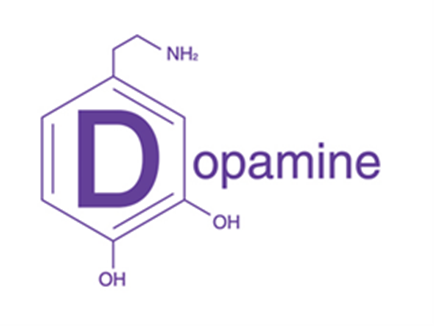 Mission :
Accueillir, soutenir et accompagner les personnes consommant des psychotropes, leur entourage et la population en général du quartier Hochelaga-Maisonneuve et des secteurs environnants, dans un cadre de prévention du VIH/Sida, hépatites et autres ITS.Description du poste :
Sous la responsabilité de la coordination clinique, l’intervenant assure l’ensemble des services. Selon une approche de réduction des méfaits, il intervient dans une optique de prévention des infections transmissibles sexuellement et par le sang (ITSS) auprès des personnes utilisatrices de drogues par injection et par inhalation ainsi que des personnes pratiquant le travail du sexeTâches :
Développer et entretenir des liens de confiance;Offrir une intervention ponctuelle adaptée aux besoins de la personne (évaluation, soutien, accompagnement, références personnalisées, etc.) tout en respectant son rythme et en favorisant son autonomie;Distribuer du matériel de prévention lié à la consommation sécuritaire et au sécurisexe;Intervenir sur l’utilisation adéquate du matériel de prévention et la diminution des pratiques à risque;Intervenir de façon adaptée sur les risques d’interaction entre les substances, sur les techniques d’injection sécuritaire, sur les risques associés aux différents sites d’injection et sur les risques de surdose;Promouvoir et assurer la récupération sécuritaire du matériel de consommation;Actualiser, vulgariser et diffuser les messages de prévention du VIH, des hépatites et des autres ITSS adaptés aux réalités des personnes.Promouvoir les services du site d’injection supervisée;En collaboration avec l’infirmière, détecter les facteurs de risques liés à l’état de santé et au niveau d’intoxication;Reconnaître les signes et symptômes d’une complication post-injection et intervenir en soutien avec l’infirmière;Assurer le monitorage des services selon les protocoles établis;Aptitudes recherchées :
Bonne capacité :- à créer des contacts et à établir des liens significatifs;- de vulgariser et transmettre les messages de prévention;- d’utiliser des techniques éducatives;- de gérer des situations de crise;- d'adaptation et d'intégration;- de jugement et de maturité clinique;- d’initiative et d’autonomie professionnelle;- d’esprit d'équipe et de collaboration.Exigences liées au poste :
Posséder une expérience personnelle significative en lien avec les milieux de consommation de substances psychoactives, l’industrie du travail du sexe, le rétablissement en santé mentale ou le milieu de la rue et avoir une capacité à partager ce vécu et/ou posséder une formation académique dans un domaine relié à l’intervention sociale ou expérience pertinente;Formation académique dans un domaine relié à l’intervention sociale ou posséder une expérience significative ayant permis de développer les connaissances et les habiletés nécessaires à l’intervention sociale;Intérêt marqué pour le domaine de la toxicomanie, pour l’approche de réduction des méfaits, pour la prévention des ITSS et pour le milieu communautaire;Bonne connaissance du matériel de prévention et des pratiques à risque de transmission des ITSS;Bonne maîtrise du français parlé et écrit. Anglais parlé fonctionnel;Connaissances et habiletés de base pour utiliser les outils informatiques (Word, Excel, PowerPoint, etc.);Expérience professionnelle d’un minimum d’un an.Heures semaine :

VariablesSalaire : 

Taux horaire selon l’échelle salariale en vigueur;Nature du poste : 

Remplacement sur appel
Comment postuler :Veuillez faire parvenir votre CV à l’intention de M. Martin Pagé, Directeur général, par courriel :  info@dopamine.ca